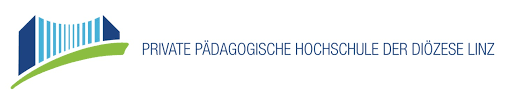 Portfolio zum GIS-Day 2022Leben in Österreich, Frankreich und China – Ein Vergleich mit Gapminder.org
Geo- und Wirtschaftsmedien und ihre Didaktikvorgelegt von:Lea Mayr 
Matrikelnummer: 12015861
Kontakt: lea1.mayr@ph-linz.atHannah Gadringer 
Matrikelnummer: 1208719
Kontakt: hannah.gadringer@ph-linz.atLinz, 12.12.202KonzeptHohes Einkommen lässt nicht zwangsläufig auf einen hohen Lebensstandard schließen. Dieser Sachverhalt ist zentrales Thema unseres Workshops. Ziel ist es, das Verhältnis von Einkommen und Wohlstand im europäischen und asiatischen Raum zu erkunden und mögliche Gründe für Ungleichheiten zu finden. Dabei sollen vor allem die Gemeinsamkeiten und Unterschiede der verschiedenen Regionen erkundet werden. Durch die Website Dollar Street erhalten die SchülerInnen Einblick in die Lebenssituation von Familien aus Österreich, Frankreich und China. Die genaue Beschreibung ihrer Lebensumstände lässt die Lernenden darauf schließen, dass der Wohlstand der Familien je nach Heimatland und den damit verbundenen Lebenserhaltungskosten und der gegebenen Work-Life-Balance variiert. Mit dem von uns zur Verfügung gestellten Link gelangen die SchülerInnen auf die Website Dollar-Street bzw. zu den einzelnen in Österreich, China oder Frankreich lebenden Familien. Jede Gruppe bekommt eine Familie zugeteilt und informiert sich (in einer gemeinsamen Breakoutsession) selbstständig über ihre jeweilige Lebenssituation. Ihre Erkenntnisse werden im gemeinsamen Padlet festgehalten, welches im Anschluss zur Reflexion dienen soll. Technische Voraussetzungen  WebseitenDie für die Durchführung des Workshops benötigten Websites stehen alle kostenlos zur Verfügung und werden über einen Web-Browser aufgerufen.Moodle: https://www.eduacademy.at/gwb/course/view.php?id=1500Padlet:	https://padlet.com/gisday16november2022/k22y1o3rgwpypk8tDollar Street: Österreich: https://www.gapminder.org/dollar-street?countries=atFrankreich: https://www.gapminder.org/dollar-street?countries=frChina: 	https://www.gapminder.org/dollar-street?countries=cn&topic=familiesHardwarePC/Notebook, Tablet oder SmartphoneBetriebssystemWindows, Apple iOS, Google AndroidLehrplanbezugGW-Lehrplan 2023, 10.a Entwurf vom 1.10.2022Zentrale fachliche Konzepte (1. bis 4. Klasse):Gemeinsamkeiten und Unterschiede Kinder und Jugendliche erfassen Leben und Wirtschaften über Aspekte des Gemeinsamen und des Unterschiedlichen, indem Bezüge zu Bekanntem hergestellt werden. Wahrnehmung und Darstellung setzen das Erkennen von Differenzen voraus. Vielfalt (Diversität) und Ungleichheit (Disparität) sind im Wirkungsgefüge „Gesellschaft – Wirtschaft – Politik – Umwelt“ erschließbar.1. KlasseKompetenzbereich Leben und Wirtschaften in aller WeltDie Schülerinnen und Schüler können1.6.	soziale, ökonomische und kulturelle sowie alters- und geschlechtsbedingte Gemeinsamkeiten und Unterschiede im Zusammenhang mit Arbeiten (einfach nachvollziehbare Produktion in  Unternehmen), Wohnen und Mobilität in weltweit ausgewählten Fallbeispielen aus Zentren und  Peripherien vergleichen und diese mit Geomedien lokalisieren1.7. 	Aspekte von Armut und Reichtum analysieren und auf unterschiedlichen räumlichen 
Maßstabsebenen kritisch vergleichen.4. KlasseKompetenzbereich Das eigene Ich in einer vernetzten WeltDie Schülerinnen und Schüler können4.11.	eigene Zukunftsvorstellungen, Wünsche und Bedürfnisse in Bezug auf individuelle Entwicklungsmöglichkeiten, finanzielle Rahmenbedingungen, Lebensqualität und gemeinsame Herausforderungen benennen, vergleichen und reflektieren sowie politische Prozesse mitgestalten.Lehrplan Digitale GrundbildungInformations-, Daten- und MedienkompetenzTeilen: Schülerinnen und Schüler –	teilen Informationen, Daten und digitale Inhalte mit anderen durch geeignete digitale Technologien.LernzieleGroblernzielDie SchülerInnen lernen die Website Dollar Street kennen und bekommen Einblick in die Lebenssituation von Familien in Österreich, Frankreich und China.FeinlernzieleAnforderungsbereich I: 	Die SchülerInnen beschreiben die Lebenssituationen der ihnen zugeteilten Familie.Anforderungsbereich II:Die SchülerInnen erarbeiten die Arbeitsaufträge und gestalten einen Padlet – Eintrag.Anforderungsbereich III:Die SchülerInnen reflektieren die neu gewonnenen Erkenntnisse und setzen diese mit ihrer eigenen Lebenssituation in Bezug. Konzept – und MethodenwissenKonzeptwissenBeim Konzeptwissen steht Wissen über „Klassifikationen, Prinzipien, Verallgemeinerungen, um Wissen von Theorien, Modellen und Strukturen“ im Vordergrund . In diesem Workshop spielen die Konzepte der sozialen Ungleichheit und Diversität eine wesentliche Rolle. Ziel ist es, die SchülerInnen für die unterschiedlichen Lebenssituationen von Familien in Österreich, Frankreich und China zu sensibilisieren. Beim Bearbeiten und Vergleichen des Padlets wird zudem schnell erkennbar, dass auch innerhalb der Landesgrenzen große Unterschiede existieren. Damit sollen auch verallgemeinernde und stereotypisierende Präkonzepte (z.B.: „In China leben nur arme Menschen“ oder „In Europa sind alle reich!“) aufgebrochen werden. MethodenwissenDer Workshop ist so konzipiert, dass die SchülerInnen alle Aufgabenstellungen ausschließlich mithilfe der Website Dollar Street beantworten können. Die Lernenden benötigen somit nur wenig Faktenwissen, brauchen jedoch…… die Fertigkeit zur gezielten Navigation auf der Website Dollar Street.… die Fertigkeit zur Interpretation der Bilder in Hinblick auf Armut und Wohlstand.… die Fertigkeit der Beschreibung der familiären Lebenssituationen.AblaufplanArbeitsaufträgeGruppe 1: Familie Posch (Österreich) 		Gruppe 2: Familie Li (China) Gruppe 3: Familie Chamaitte (Frankreich)  		Gruppe 4: Familie Wessling (Österreich) Gruppe 5: Familie Alu's (China) 			Gruppe 6: Familie Rayez (Frankreich) Gruppe 7: Familie Zhao (China) 			Gruppe 8: Familie Allahoum (Frankreich) Gruppe 9: Familie Cai (China)Aufgabe 1Jede Gruppe informiert sich über ihre jeweilige Familie: Lest euch die Beschreibung der Familie genau durch und seht euch auch die dazugehörigen Bilder genauer an.Aufgabe 2Beantwortet anschließend folgende Fragen zu eurer Familie im Padlet:Aus wie vielen Mitgliedern besteht die Familie?Wie hoch ist das monatliche Einkommen der Familie?Welche Berufe haben die einzelnen Familienmitglieder?Wie viele Stunden arbeitet die Familie pro Woche?Lebt die Familie in einer Wohnung oder in einem Haus?Welche Räume gibt es im Haus?Muss die Familie ihre Lebensmittel einkaufen oder produziert die Familie ihre Lebensmittel selbst?Wie viele Prozent ihres gemeinsamen monatlichen Einkommens verwendet die Familie für den Lebensmitteleinkauf?Kopiervorlage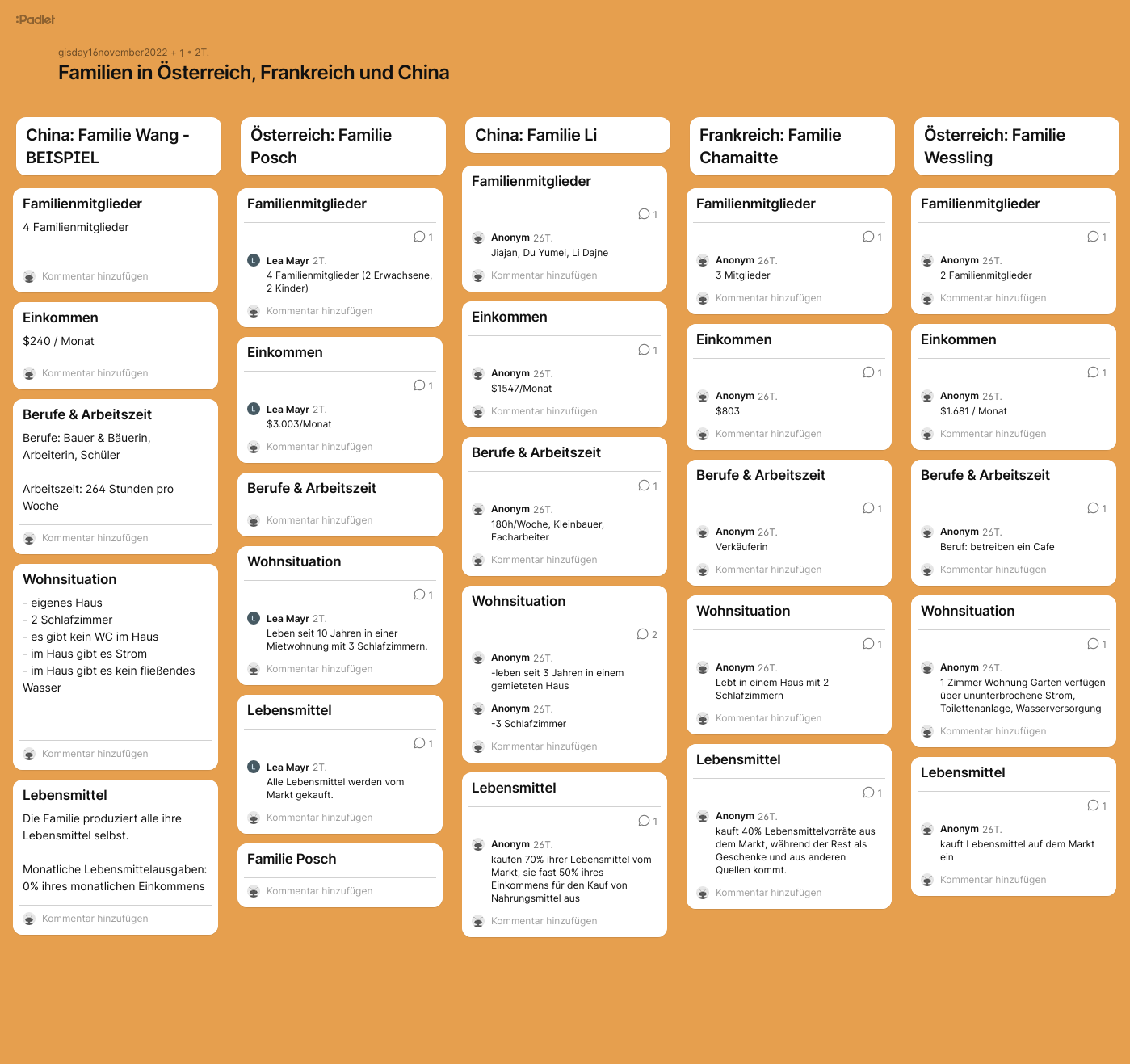 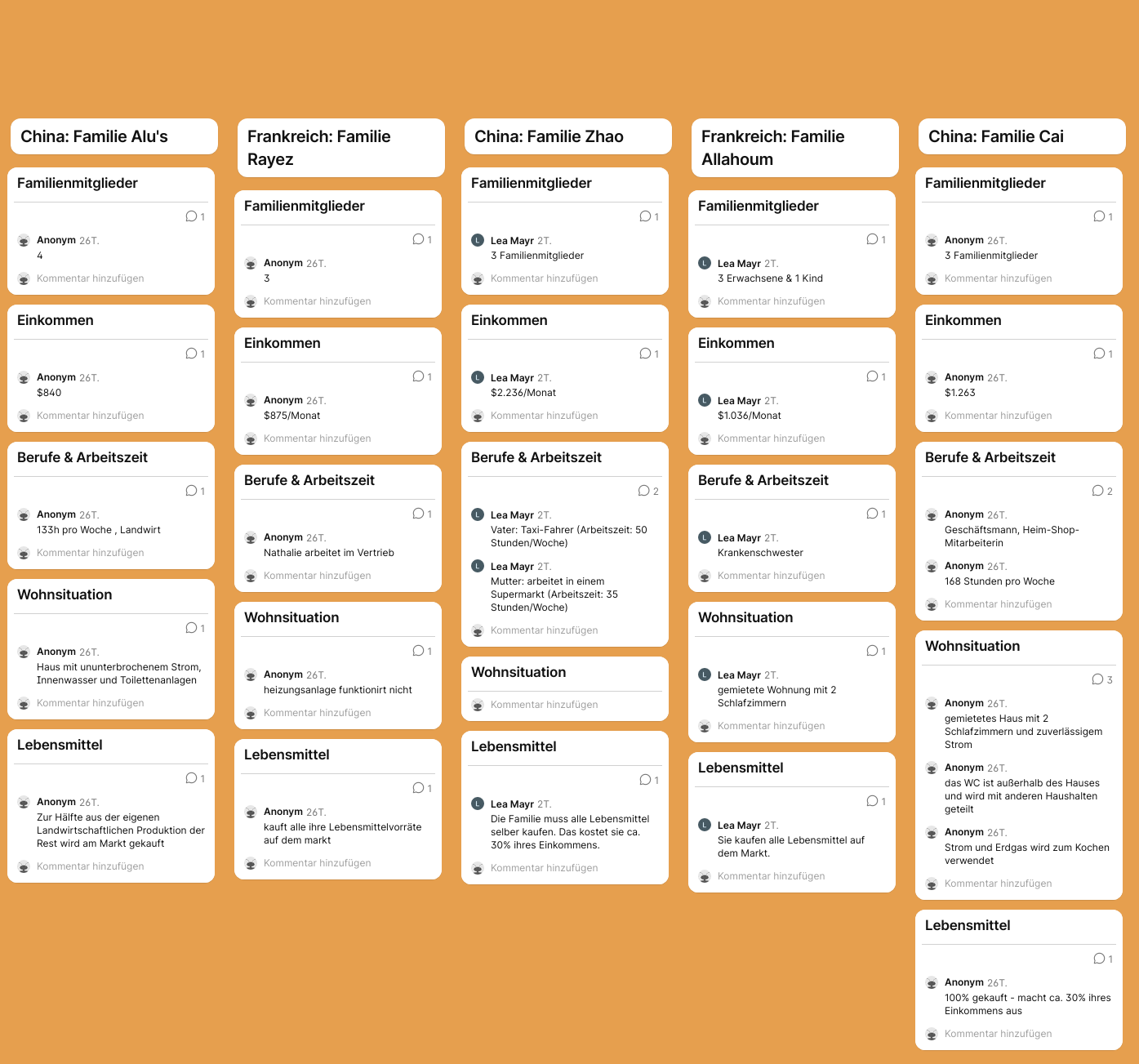 LiteraturverzeichnisBMBWF. (2022). Digitale Grundbildung. Lehrplan 2022 für Pflichtfach Digitale Grundbildung.BMBWF. (2022). Geographie und wirtschaftliche Bildung. GW-Lehrplan 2023. 10.a Entwurf vom 01.10.2022.FamilieLandLink zu Dollar StreetFamilie PoschÖsterreichhttps://www.gapminder.org/dollar-street?countries=at&active=62c5814a67a3cede5d8ee322Familie LiChinahttps://www.gapminder.org/dollar-street?countries=cn&topic=families&min=805&active=5d4be7facf0b3a0f3f346633Familie ChamaitteFrankreichhttps://www.gapminder.org/dollar-street?countries=fr&active=5ec4fc46f0611d7ddd742f24Familie WesslingÖsterreichhttps://www.gapminder.org/dollar-street?countries=at&active=5fd0212a6c02ac0b987a479bFamilie Alu'sChinahttps://www.gapminder.org/dollar-street?countries=cn&topic=families&min=805&active=626956bc44ca937a944fdfe9Familie RayezFrankreichhttps://www.gapminder.org/dollar-street?countries=fr&min=648&active=5ec4fbe1f0611d7ddd742bd5Familie ZhaoChinahttps://www.gapminder.org/dollar-street?countries=cn&topic=families&min=805&active=5d4be6b7cf0b3a0f3f3442daFamilie AllahoumFrankreichhttps://www.gapminder.org/dollar-street?countries=fr&active=626954db457e7c78017db2c4Familie CaiChinahttps://www.gapminder.org/dollar-street?countries=cn&topic=families&min=805&active=5d4bf28ccf0b3a0f3f358720ZeitInhaltMedienGesprächsform15 Min.Einstieg: 1. kurze Vorstellung der beiden 
    Leiterinnen2. kurze Einführung in die Thematik
3. Veranschaulichung der 
    Aufgabenstellung durch das Zeigen der 
    benötigten Websites
wichtige Erklärungen zu Dollar Street: 
- Übersetzung der Website ins Deutsche 
- aktueller Euro–Dollar Wechselkurswichtige Erklärung zum Padlet: - Verfassen eines neuen Kommentars
-> Die einzelnen Spalten mit den jeweiligen Familiennamen und den auszuarbeitenden Punkten (Familienmitglieder, Einkommen, …) werden bereits vorab von den Kursleiterinnen im Padlet angelegt. Auch ein Beispiel, wie das fertige Endprodukt ungefähr auszusehen hat, wird den SchülerInnen vorgegeben. 
4. nehmen alle SchülerInnen mit einem  
    eigenen Gerät am Meeting teil:
    Erstellen von Breakoutsessions (zu je 4-
    5 Personen) 
     nehmen Gruppen bzw. Klassen
     mit gemeinsamen bzw. nur einem
     Gerät(en) am Meeting teil: Einteilung 
     von Gruppen (zu je 4–5 Personen)5. teilen des Links zur Moodleplattform Jede Gruppe behandelt eine Familie. Den einzelnen Gruppen wird bereits im Vorhinein eine Familie zugeteilt. (-> siehe Moodlekurs )- Zoom- Padlet- Dollar 
  Street- Leiterinnen 
  führen
  in das Thema/die 
  Aufgaben ein20 Min. Erarbeitungsphase
- SchülerInnen informieren sich 
  über die ihrer Gruppe zugeteilte Familie 
  und beantworten die gestellten 
  Aufgaben stichwortartig im Padlet- Zoom
- Padlet- Dollar 
  Street- SchülerInnen-  
  Gespräch in den
  Breakoutsessions10 Min.Ergebnissicherung- einzelne Gruppenmitglieder werden
  aufgefordert, ihre jeweiligen 
  Erkenntnisse in wenigen Sätzen zu 
  mitzuteilen (europäische und 
  chinesische Familien mit ähnlichem 
  Einkommen werden dabei abwechselnd 
  besprochen) - Zoom- Padlet- gelenkte
  Leiterinnen –
  Schüler   
  Diskussion im 
  Plenum 5 MinResümeeFrage an SchülerInnen: 
„Welche Unterschiede & Gemeinsamkeiten wurden für euch zwischen den österreichischen, französischen und chinesischen Familien, deutlich?“Antwortmöglichkeiten:
mögliche Gemeinsamkeit: 
In allen drei Ländern leben sowohl ärmere wie auch wohlhabendere Familien. Die Bevölkerung eines Landes ist somit nicht ausschließlich arm oder reich. möglicher Unterschied: 
Die wöchentlichen Arbeitsstunden chinesischer Familien sind vergleichsweise höher als jene von europäischen Familien mit gleichem Einkommen.  - Zoom- gelenkte
  Leiterinnen –
  Schüler 
  Diskussion 
  im Plenum